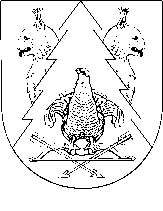 О внесении изменений в постановление Красномостовской сельской администрации от 31 мая 2022 года № 17 «Об утверждении Административного регламента предоставления муниципальной услуги «Присвоение адреса объекту адресации, изменение и аннулирование такого адреса»В соответствии с Постановлением Правительства Российской Федерации от 19 ноября 2014 года № 1221 «Об утверждении правил присвоения, изменения и аннулирования адресов», Федеральным законом от 27.07.2010 № 210-ФЗ «Об организации предоставления государственных и муниципальных услуг», Федеральным законом от 06.10.2003 № 131-ФЗ «Об общих принципах организации местного самоуправления в Российской Федерации», постановлением Красномостовской  сельской администрации от 26 октября 2021 года № 35 «Об утверждении Порядка разработки и утверждения административных регламентов предоставления муниципальных услуг в Красномостовской сельской  администрации», Уставом Красномостовского сельского поселения Килемарского муниципального района Республики Марий Эл, Красаномостовская сельская администрация п о с т а н о в л я е т: 1. Внести в административный регламент предоставления муниципальной услуги «Присвоение адреса объекту адресации, изменение и аннулирование такого адреса», утвержденный постановлением Красномостовской сельской администрации от 31 мая 2022 года № 17 следующие изменения:1) пункт 6.1 изложить в следующей редакции:«6.1 Многофункциональный центр осуществляет:информирование Заявителей о порядке предоставления Услуги в многофункциональном центре, по иным вопросам, связанным с предоставлением Услуги, а также консультирование Заявителей о порядке предоставления Услуги в многофункциональном центре;прием и регистрацию заявления и документов от Заявителя для получения муниципальной услуги;выдачу заявителю результата предоставления услуги, на бумажном носителе; иные процедуры и действия, предусмотренные Федеральным законом № 210-ФЗ.В соответствии с частью 1.1 статьи 16 Федерального закона № 210-ФЗ для реализации своих функций многофункциональные центры вправе привлекать иные организации.»;2) в пункте 6.4- абзацы пятый, шестой и седьмой исключить;- абзац восьмой после слов «Заявителю» дополнить словами «на бумажном носителе,»;- абзацы восьмой и девятый считать соответственно абзацами пятым и шестым.3) Раздел шестой дополнить пунктом 6.3 Прием и регистрация заявления и документов следующего содержания:«Прием и регистрация заявления и документов6.3. Прием и регистрацию заявления и документов осуществляет работник многофункционального центра, ответственный за прием и регистрацию заявления и документов.При личном обращении заявителя за предоставлением муниципальной услуги, работник многофункционального центра, принимающий заявление и необходимые документы, должен удостовериться в личности заявителя. Работник многофункционального центра, проверяет документы, предоставленные заявителем, на полноту и соответствие требованиям, установленным настоящим Регламентом:а) в случае наличия оснований для отказа в приеме документов, определенных пунктами 2.22.1 – 2.22.7 настоящего Регламента, уведомляет заявителя о возможности получения отказа в предоставлении муниципальной услуги.б) если заявитель настаивает на приеме документов, работник многофункционального центра делает в расписке отметку «принято по требованию».Работник многофункционального центра создает и регистрирует заявление в соответствии с требованиями настоящего Регламента, содержащего, в том числе, отметку (штамп) с указанием наименования МФЦ, где оно было принято, даты регистрации в МФЦ, своей должности, ФИО, и предлагает заявителю самостоятельно проверить информацию, указанную в заявлении, и расписаться.Работник приема МФЦ формирует и распечатывает 1 (один) экземпляр расписки о приеме документов, содержащей перечень представленных заявителем документов, с указанием формы их предоставления (оригинал или копия), количества экземпляров и даты их представления, подписывает, предлагает самостоятельно проверить информацию, указанную в расписке и расписаться.Принятые у заявителя документы, заявление и расписка передаются на бумажном носителе в администрацию Килемарского муниципального района.».4) Пункт  6.3 и 6.4 считать, соответственно, пунктом 6.4 и 6.5.2. Контроль за исполнением настоящего постановления оставляю за собой.  Глава Красномостовской   сельской администрации                                                    В.И. ЛопатниковМАРЫ ЭЛ РЕСПУБЛИКӸШТӸШӸ КИЛЕМАР МУНИЦИПАЛЬНЫЙ РАЙОНЫН КРАСНЫЙ МОСТ СОЛААДМИНИСТРАЦИЖӸКРАСНОМОСТОВСКАЯ СЕЛЬСКАЯ АДМИНИСТРАЦИЯ КИЛЕМАРСКОГО МУНИЦИПАЛЬНОГО РАЙОНА РЕСПУБЛИКИ МАРИЙ ЭЛПУНЧАЛПОСТАНОВЛЕНИЕот 20 октября 2022 года № 31